Домашняя работа по теме «Мой край родной – Башкортостан». Звук У.1. Родителям рекомендуется:Вспомнить с ребенком, что мы все живем в Республике Башкортостан.  Столица республики (главный город) Уфа. Символы Башкирии: флаг, герб, (рассмотреть), гимн (прослушать). 2. Рассмотреть фотографии природы и достопримечательностей Башкортостана. Чем славится Башкортостан – скакунами. 3. Раскрасить картинку с лошадью. 4. Повторить стихотворение «Откуда родом ты?» Ф.Рахимгулова«Откуда родом ты?» - меня спросили,И я ответил гордо: «Из России,А если говорить точней – с Урала я,Там родина – Башкирия моя».5 какой праздник отмечают все жители республики? 11 октября Башкортостан празднует День Республики.6 Закрепить с детьми произношение звука У, губы вытягиваются вперед трубочкой. Звук У – поется, значит он гласный. 7 Выполнить задания по карточке.8. Посоревноваться с детьми, кто больше назовет слов, которые начинаются со звука У. нарисовать в тетради 2 предмета, которые начинаются со звука У. (РЕБЕНОК РИСУЕТ САМ!!!!!!!!!! Вы можете только помочь нарисовать контур.)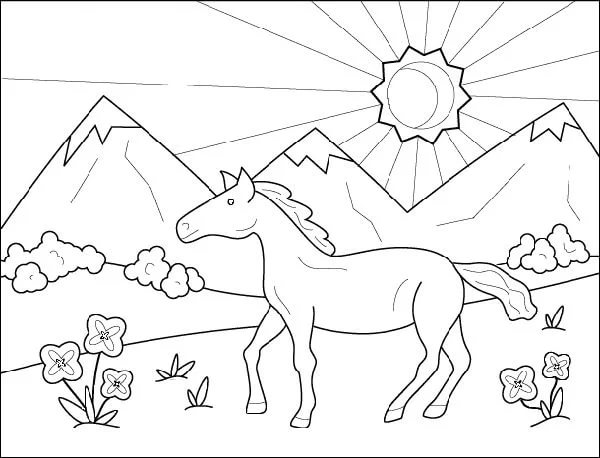 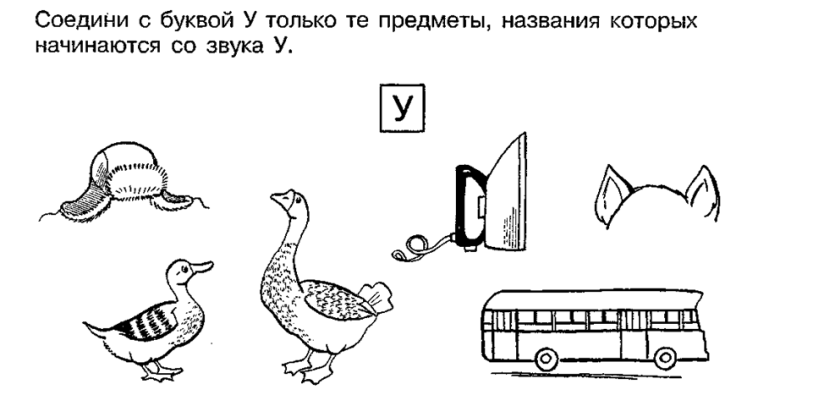 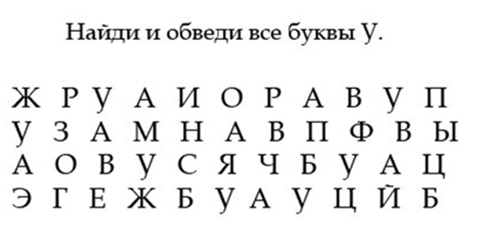 Домашняя работа по теме «Мой край родной – Башкортостан»1. Родителям рекомендуется:Вспомнить с ребенком, что мы все живем в Республике Башкортостан.  Столица республики (главный город) Уфа. Символы Башкирии: флаг, герб, (рассмотреть), гимн (прослушать). 2. Рассмотреть фотографии природы и достопримечательностей Башкортостана. Чем славится Башкортостан – скакунами. 3. Раскрасить картинку с лошадью. 4. Повторить стихотворение «Откуда родом ты?» Ф.Рахимгулова«Откуда родом ты?» - меня спросили,И я ответил гордо: «Из России,А если говорить точней – с Урала я,Там родина – Башкирия моя».5 какой праздник отмечают все жители республики? 11 октября Башкортостан празднует День Республики.6 Закрепить с детьми произношение звука У, губы вытягиваются вперед трубочкой. Звук У – поется, значит он гласный. 7 Выполнить задания по карточке.8. Посоревноваться с детьми, кто больше назовет слов, которые начинаются со звука У. нарисовать в тетради 2 предмета, которые начинаются со звука У. (РЕБЕНОК РИСУЕТ САМ!!!!!!!!!! Вы можете только помочь нарисовать контур.)Домашняя работа по теме «Мой край родной – Башкортостан»1. Родителям рекомендуется:Вспомнить с ребенком, что мы все живем в Республике Башкортостан.  Столица республики (главный город) Уфа. Символы Башкирии: флаг, герб, (рассмотреть), гимн (прослушать). 2. Рассмотреть фотографии природы и достопримечательностей Башкортостана. Чем славится Башкортостан – скакунами. 3. Раскрасить картинку с лошадью. 4. Повторить стихотворение «Откуда родом ты?» Ф.Рахимгулова«Откуда родом ты?» - меня спросили,И я ответил гордо: «Из России,А если говорить точней – с Урала я,Там родина – Башкирия моя».5 какой праздник отмечают все жители республики? 11 октября Башкортостан празднует День Республики.6 Закрепить с детьми произношение звука У, губы вытягиваются вперед трубочкой. Звук У – поется, значит он гласный. 7 Выполнить задания по карточке.8. Посоревноваться с детьми, кто больше назовет слов, которые начинаются со звука У. нарисовать в тетради 2 предмета, которые начинаются со звука У. (РЕБЕНОК РИСУЕТ САМ!!!!!!!!!! Вы можете только помочь нарисовать контур.)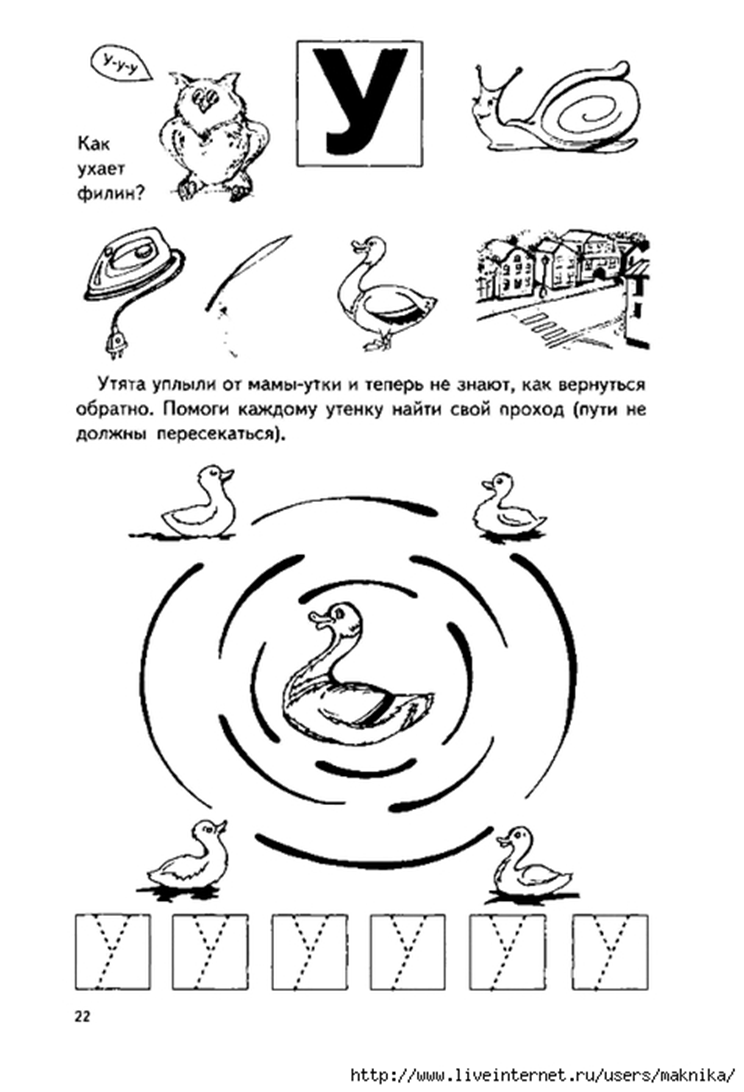 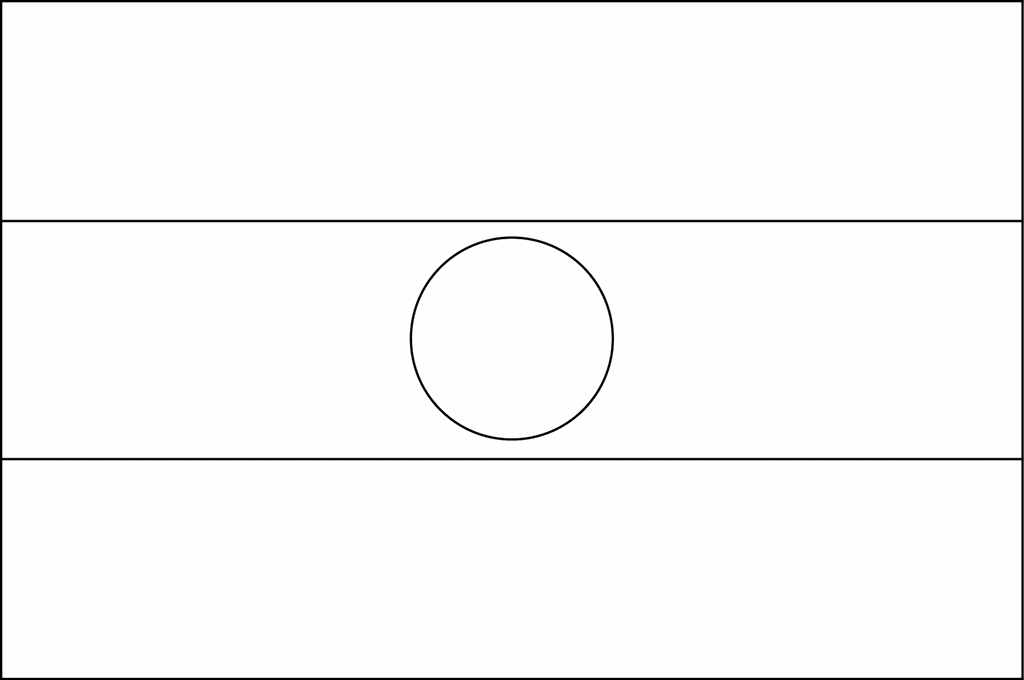 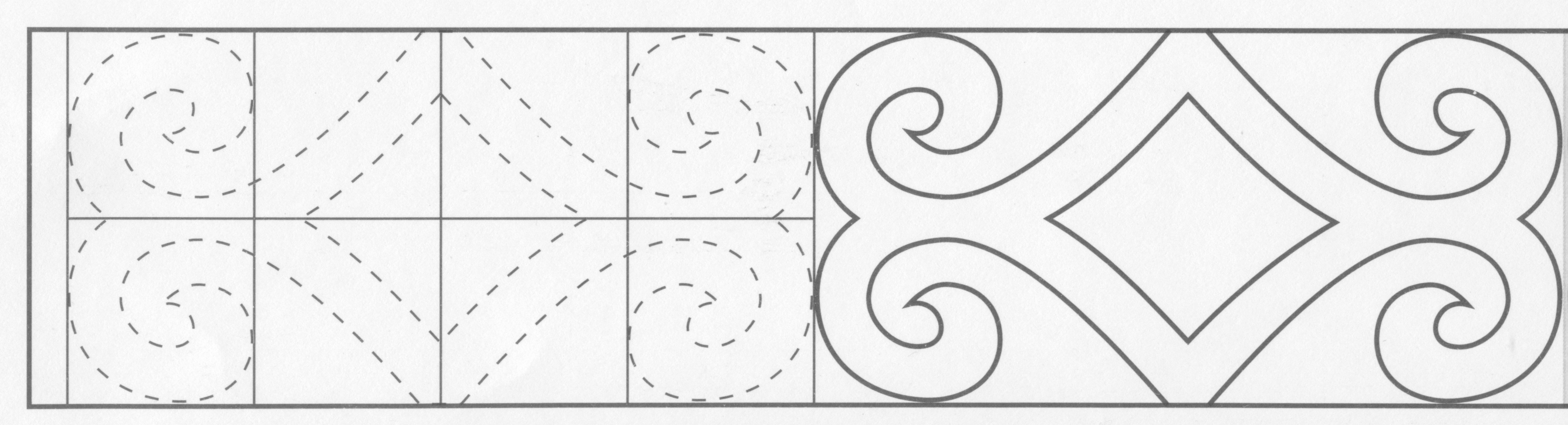 